 NON-COMPLIANCE REPORT # 33073-128 +.000/-.002 measures 1.0043 (+0.0023” out of tolerance).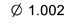 PART NAME:SPACERDATE:8/24/168/24/168/24/16PF/SA NO.:PF-380-508-18INSPECTOR:K. CABANK. CABANK. CABANWORK ORDER NO.:33073-128ENGINEER:B. ARNOLDEXT.:8534VENDORPRO-TEKPLANNER:DIANNADIANNADIANNAReason for Non-Compliance:Disposition (UAI, Rework, Scrap, Other):